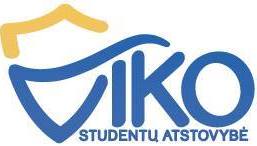 VILNIAUS KOLEGIJOSSTUDENTŲ ATSTOVYBĖS SUSIRINKIMOPROTOKOLAS2015-09-10   Nr. VilniusSusirinkimas įvyko 2015-09-10.Susirinkimo pirmininkė Renata Lapėnienė.Susirinkimo sekretorė Ana Diana Michailova.Dalyvauja 7 atstovai: Renata Lapėnienė, Justina Paulavičiūtė, Ana Diana Michailova, Evelina Korvel, Samanta Vasiliauskaitė, Evelina Šimkutė, Miglė Reinytė.Darbotvarkė:Dėl fakultetų kuravimo.Dėl spalio mėnesio darbų.Dėl susirinkimo laiko.Dėl studentų sutarties su Vilniaus kolegija.Dėl rinkodaros pareigas einančio asmens keitimo.Dėl finansininko pareigas einančio asmens keitimo.Dėl kitų klausimų.SVARSTYTA. Fakultetų kuravimas.Pranešėjas – pirmininkė Renata Lapėnienė.NUTARTA. Fakultetą kuruojantys asmuo prižiūri prieš rinkiminį studentų atstovybės prisistatymą.SVARSTYTA. Spalio mėnesio darbai.Pranešėjas – pirmininkė Renata Lapėnienė.NUTARTA. Fakultetinių studentų atstovybių rinkimai (pirmos dvi savaitės) ; VIKO SA gimtadienis; VIKO SA mokymai; seniūnų akademija.SVARSTYTA. Susirinkimų laikas.Pranešėjas – pirmininkė Renata Lapėnienė.NUTARTA. Susirinkimus lankyti privaloma. Sutartas laikas: ketvirtadienis 18:30 val.SVARSTYTA. Studentų sutartis su Vilniaus kolegija. Sutartyje yra įtrauktą, kad studentai akademiniams reikalams studentai negali naudoti kito pašto, išskyrus Vilniaus kolegijos paštą. Tačiau dėstytojai patys skatina kito pašto kūrimą.Pranešėjas – Miglė Reinytė.NUTARTA.  Patikrinti studentų sutartį. Iškelti aptartą problemą per akademinę tarybą.SVARSTYTA. Rinkodaros pareigas einančio asmens keitimas.Pranešėjas – pirmininkė Renata Lapėnienė.NUTARTA. Šarūnas Pretkelis, dabar einantis rinkodaros pareigas, nušalinamas nuo savo pareigų. Rinkodaros pareigas eis Deimantė Kamandulytė.SVARSTYTA. Finnsininko pareigas einančio asmens keitimas.Pranešėjas – pirmininkė Renata Lapėnienė.NUTARTA. Nerijus Paldūnas, dabar einantis finansininko pareigas, nušalinamas nuo savo pareigų. Finansininko pareigas eis Tadas Pačekajus.Susirinkimo pirmininkė	Renata LapėnienėSusirinkimo sekretorė	Ana Diana Michailova